June 9, 2016	In Re:	R-2016-2537349	R-2016-2537355		C-2016-2543247	C-2016-2543268		C-2016-2544355	C-2016-2544358		C-2016-2549370	C-2016-2547484		C-2016-2549787 	R-2016-2537359		R-2016-2537352	C-2016-2542278		C-2016-2543266	C-2016-2543315		C-2016-2544356	C-2016-2544359		C-2016-2546231	C-2016-2548424		C-2016-2549792	C-2016-2549413(SEE ATTACHED LIST)Public Utility Commission v. Metropolitan Edison CompanyPublic Utility Commission v. Pennsylvania Electric CompanyPublic Utility Commission v. Pennsylvania Power CompanyPublic Utility Commission v. West Penn Power CompanyRate IncreaseNOTICE	This is to inform you that an Initial Prehearing Conference by telephone on the above-captioned case will be held as follows:Type:		Initial Call-In Prehearing ConferenceDate:		Friday, June 17, 2016Time:		10:00 a.m.Presiding:	Administrative Law Judge Mary D. LongPiatt PlaceSuite 220301 5th AvenuePittsburgh, PA 15222Telephone:  412.565.3550Fax:  412.565.5692At the above date and time, you must call into the hearing.  If you fail to do so, your case will be dismissed.  You will not be called by the Administrative Law Judge.To participate in the hearing, You must dial the toll-free number listed belowYou must enter a PIN number when instructed to do so, also listed belowYou must speak your name when promptedThe telephone system will connect you to the hearingToll-free Bridge Number:	1.855.750.1027PIN Number:			341525	You must serve the Presiding Officer with a copy of ANY document you file in this case. 	Individuals representing themselves are not required to be represented by an attorney.  All others (corporation, partnership, association, trust or governmental agency or subdivision) must be represented by an attorney.  An attorney representing you should file a Notice of Appearance before the scheduled hearing date.	If you are a person with a disability, and you wish to attend the hearing, we may be able to make arrangements for your special needs.  Please call the scheduling office at the Public Utility Commission at least five (5) business days prior to your hearing to submit your request.	If you require an interpreter to participate in the hearings, we will make every reasonable effort to have an interpreter present.  Please call the scheduling office at the Public Utility Commission at least ten (10) business days prior to your hearing to submit your request.Scheduling Office:  717.787.1399AT&T Relay Service number for persons who are deaf or hearing-impaired:  1.800.654.5988	pc:	ALJ Mary D. Long		TUS		June Perry (email)		Hagen-Frederiksen, Nils (email)		Denise McCracken (email)		Robin Tilley (email)		Jose Garcia		File Room		Calendar FileR-2016-2537349 - PA PUBLIC UTILITY COMMISSION v. METROPOLITAN EDISON COMPANY
R-2016-2537352 - PA PUBLIC UTILITY COMMISSION v. PENNSYLVANIA  ELECTRIC COMPANY 
R-2016-2537355 - PA PUBLIC UTILITY COMMISSION v. PENNSYLVANIA POWER COMPANYR-2016-2537359 - PA PUBLIC UTILITY COMMISSION v. WEST PENN POWER COMPANYTORI L GIESLER ESQUIRE
FIRSTENERGY
2800 POTTSVILLE PIKE
PO BOX 16001
READING PA  19612-6001
610.921.6658Accepts E-serviceRepresenting Metropolitan Edison Company, Pennsylvania Electric Company, Pennsylvania Power Company, and West Penn Power Company 

THOMAS P GADSDEN ESQUIRE
ANTHONY C DECUSATIS ESQUIRE
CATHERINE G VASUDEVAN ESQUIRE
BROOKE E MCGLINN ESQUIRE
MORGAN LEWIS & BOCKIUS LLP
1701 MARKET STREET
PHILADELPHIA PA  19103-2921
215.963.5034Accept E-serviceRepresenting Metropolitan Edison Company, Pennsylvania Electric Company, Pennsylvania Power Company, and West Penn Power Company 
DARRYL A LAWRENCE ESQUIRE*
LAUREN M BURGE ESQUIRE
DAVID T EVRARD ESQUIRE
CANDIS A TUNILO ESQUIRE5TH FLOOR FORUM PLACE
555 WALNUT STREET
HARRISBURG PA  17101-1923
717.783.5048Accepts E-serviceRepresenting Office of Consumer AdvocateC-2016-2543247 - Metropolitan Edison CompanyC-2016-2543266 - Pennsylvania Electric Company
C-2016-2543268 - Pennsylvania Power CompanyC-2016-2543315 - West Penn Power Company
DANIEL G ASMUS ESQUIRE
300 NORTH SECOND STREET SUITE 202
HARRISBURG PA  17101
717.783.2525Representing Office of Small Business Advocate C-2016-2544355 - Metropolitan Edison CompanyC-2016-2544356 - Pennsylvania Electric Company
C-2016-2544358 - Pennsylvania Power CompanyC-2016-2544359 - West Penn Power CompanyALLISON C KASTER RATE ESQUIRE
SECOND FLOOR WEST
400 NORTH STREET
HARRISBURG PA  17120
717.783.7998Accepts E-serviceRepresenting PUC Bureau of Investigation and Enforcement
ROBERT REDINGER JR
1881 PAINTERS RUN RD
PITTSBURGH PA  15241
412.221.7682Complainant
C-2016-2542278 West Penn Power JOSEPH OTIS MINOTT ESQUIRE
LOGAN WELDE ESQUIRE CLEAN AIR COUNCIL
135 S 19TH STREET
SUITE 300
PHILADELPHIA PA  19103
215.567.4004Accepts E-serviceRepresenting Clean Air Council, Intervenor 

JEANETTE LIPPY
3672 CENTENNIAL ROAD
HANOVER PA  17331
717.632.6474 ComplainantC-2016-2549370 Metropolitan Edison Company
SCOTT J RUBIN ESQUIRE
LAW OFFICE OF SCOTT J RUBIN
333 OAK LANE
BLOOMSBURG PA  17815-2036
570.387.1893Accepts E-serviceIntervenor Pennsylvania Electric CompanyRepresenting International Brotherhood of Electrical Workers, Local 459

KENNETH SPRINGIRTH
4720 CLIFF DIRVE
ERIE PA  16511
814.899.4202Complainant
C-2016-2546231 Pennsylvania Electric Company
RICHARD COLLINS ENGINEER
440 MONMOUTH DRIVE
CRANBERRY TOWNSHIP PA  16066-5756
724.742.0414Complainant C-2016-2547484- Pennsylvania Power Company
SUSAN E BRUCE ESQUIRE
MCNEES WALLACE & NURICK LLC
100 PINE STREET
P O BOX 1166
HARRISBURG PA  17108-1166
717.237.5254Accepts E-serviceRepresenting West Penn Power Industrial IntervenorsC-2016-2549413 - West Penn Power Company

GEORGE W KERR BOROUGH COUNCIL PRESIDENT
WORTHINGTON BOROUGH STREET LIGHTS
PO BOX 66
STREET LIGHT STREET
WORTHINGTON PA  16262
724.297.3233Representing Worthington Borough Street Lights C-2016-2548424 - West Penn Power Company 

CHARIS MINCAVAGE ESQUIRE
VASILIKI KARANDRIKAS ESQUIREKENNETH STARK ESQUIREALESSANDRA L. HYLANDERMCNEES WALLACE & NURICK
100 PINE STREET
PO BOX 1166
HARRISBURG PA  17108
717.237.5437Accepts E-serviceRepresenting Met-Ed Industrial Users Group and Penelec Industrial Users Group C-2016-2549787 - Metropolitan Edison Company.C-2016-2549792 - Pennsylvania Electric Company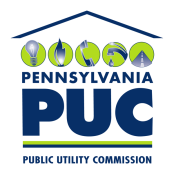  PUBLIC UTILITY COMMISSIONOffice of Administrative Law JudgeP.O. IN REPLY PLEASE REFER TO OUR FILE